COMUNICATO STAMPA 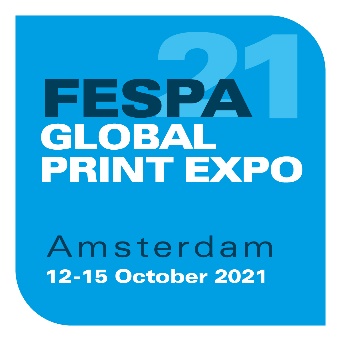 22 luglio 2021 PRONTI PER IL BUSINESS: LA RIAPERTURA DÀ UNO SLANCIO SORPRENDENTEA FESPA GLOBAL PRINT EXPO 2021Al via il conto alla rovescia per il primo evento internazionale dal vivo per la stampa specializzata dal 2019 a oggiAziende espositrici e visitatori si stanno preparando per incontrarsi di persona a FESPA Global Print Expo 2021 e European Sign Expo 2021 (12-15 ottobre, RAI, Amsterdam, Paesi Bassi), considerato il progressivo allentamento delle restrizioni dovute al COVID e alla riapertura delle strutture ricettive e degli eventi in presenza.Tali progressi, consentiti dal ritmo del programma di vaccinazione in Europa, fanno sì che i due eventi FESPA dal vivo potranno svolgersi regolarmente nella capitale olandese, in ottobre, senza restrizioni in merito al numero e all’assembramento di visitatori nei padiglioni e nei singoli stand espositivi, e senza sistemi di percorsi a senso unico. Tutto questo, e altri sviluppi favorevoli come l’introduzione del Certificato COVID digitale UE e il costante allentamento delle restrizioni agli spostamenti e degli obblighi di quarantena per chi viaggia in molti paesi europei, aumenta il livello di fiducia presso le aziende e i fornitori di servizi nel settore della stampa specializzata, e fa salire l’entusiasmo per il ritorno del primo evento internazionale dal vivo dal 2019.FESPA Global Print Expo 2021 e la fiera collegata European Sign Expo riuniranno il prossimo ottobre più di 300 aziende espositrici in 16.000 m² di spazio espositivo del RAI*. Insieme, i due eventi offriranno alle aziende di stampa, tessili e di comunicazione visiva l’opportunità, lungamente attesa, di vedere “dal vivo” le ultime innovazioni dei prodotti per la segnaletica e della stampa su tessuto, serigrafica e digitale di ampio formato, di toccare e provare tecnologie e materiali, e di ascoltare di persona i consigli degli esperti. Le aziende espositrici comprendono 3A, Agfa, Ahlstrom Munksjö, Brother, Canon Production Printing, d.gen Inc, Durst, Kornit, M&R, Mimaki Europe, OneVision, Roland DG e STS Inks. Seppure in maniera ridotta, i visitatori potranno inoltre fruire di un programma di eventi come il popolare Printeriors per la decorazione d'interni e il Wrap Masters per il rivestimento dei veicoli.Questo è il commento di Neil Felton, CEO di FESPA: “Dopo questa lunga pausa e così tante delusioni, sembra incredibile che ora manchino meno di tre mesi all’apertura delle porte di un evento FESPA dal vivo! Le aspettative dai nostri espositori stanno crescendo, e dato che le restrizioni agli eventi dal vivo sono state attenuate, potremo garantire un’esperienza molto vicina a quella che le persone si aspettano da un evento FESPA. Quest’anno, naturalmente, sarà diverso per molte ragioni ma i titolari delle aziende di stampa europee ci confessano di aver bisogno di questo ritorno agli eventi dal vivo per supportare i piani e le decisioni di investimento. Con questo evento, intendiamo garantire una vetrina di applicazioni e prodotti il più possibile completa per aiutare la loro ripresa economica e gettare le basi di una crescita futura.”Precauzioni per il COVIDI partecipanti possono star sicuri che saranno adottate tutte le necessarie precauzioni di salute e sicurezza correlate al COVID, compreso un migliore sistema di pulizia, importanti impianti di igienizzazione delle mani e corridoi più ampi che consentiranno di fluire in maniera ottimale senza creare ingorghi. Per ridurre i contatti fisici, ove possibile, i visitatori potranno entrare ai due eventi utilizzando un biglietto digitale memorizzato nel loro telefono e utilizzare i codici QR per accedere alle versioni online degli opuscoli, delle riviste e dei materiali di supporto marketing degli espositori, il tutto grazie a una specifica app FESPA. Sarà consigliato indossare mascherine e mantenere il distanziamento.L’iscrizione a FESPA Global Print Expo 2021 è iniziata su www.fespaglobalprintexpo.com e i visitatori, menzionando il codice FESM110, possono fruire di uno sconto di 30 € sul biglietto d’ingresso.FINENota per i redattori:*Numero esatto di aziende espositrici al momento della distribuzione del comunicato stampa.Nei Paesi Bassi, le attuali restrizioni agli spostamenti variano a seconda del livello di sicurezza del paese di origine del viaggio. L’elenco è disponibile qui: (https://www.government.nl/topics/coronavirus-covid-19/visiting-the-netherlands-from-abroad/checklist-entry). Il Certificato COVID digitale UE può essere rilasciato ai cittadini vaccinati contro la Covid-19, provvisti di test PCR negativo o recentemente guariti dalla Covid-19. In linea di principio, chiunque disponga di un certificato dovrebbe essere esentato dal test o dalla quarantena quando attraversa una frontiera all’interno dell’UE (e anche in Svizzera, Islanda, Norvegia e Liechtenstein). (Fonte: BBC)ItalianInformazioni su FESPA:Fondata nel 1962, FESPA è una federazione di associazioni di categoria che si occupa anche dell’organizzazione di esposizioni e conferenze per i settori della stampa serigrafica e digitale. Il duplice scopo di FESPA è la promozione della stampa serigrafica e digitale e la condivisione con i suoi membri in tutto il mondo delle conoscenze su queste due tecniche di stampa, per aiutarli a far crescere le proprie attività e a informarsi sugli ultimi sviluppi dei propri settori in rapida crescita.FESPA Profit for Purpose 
Profit for Purpose è il programma di reinvestimento di FESPA, che utilizza i profitti degli eventi FESPA per supportare la comunità di stampa specializzata internazionale al fine di ottenere una crescita sostenibile e redditizia, sulla base di quattro pilastri chiave: educazione, ispirazione, espansione e connessione. Il programma offre prodotti e servizi di alta qualità per i professionisti della stampa in tutto il mondo, tra cui ricerche di mercato, seminari, summit, congressi, guide formative ed eventi, oltre a supportare progetti locali nei mercati in via di sviluppo. Per ulteriori informazioni, visitare il sito www.fespa.com/profit-for-purpose. I prossimi eventi FESPA comprendono: FESPA Mexico, 23 – 25 settembre 2021, Centro Citibanamex, Mexico CityFESPA Global Print Expo, 12-15 ottobre 2021, RAI, Amsterdam, NetherlandsEuropean Sign Expo, 12-15 ottobre 2021, RAI, Amsterdam, NetherlandsFESPA Brasil, 20 – 23 Ottobre 2021, Expo Center Norte, São Paulo, BrazilFESPA Eurasia, 2 – 5 dicembre 2021, Istanbul Expo Centre, Istanbul, TurkeyFESPA Global Print Expo 2022, 31 Maggio – 3 Giugno 2022, Messe Berlin, Berlin, GermanyEuropean Sign Expo 2022, 31 Maggio – 3 Giugno 2022, Messe Berlin, Berlin, GermanPubblicato per conto di FESPA da AD CommunicationsPer maggiori informazioni contattare:Imogen Woods				Leighona ArisAD Communications  			FESPATel: + 44 (0) 1372 464470        		Tel: +44 (0) 1737 228 160Email: iwoods@adcomms.co.uk 		Email: Leighona.Aris@Fespa.com Website: www.adcomms.co.uk		Website: www.fespa.com